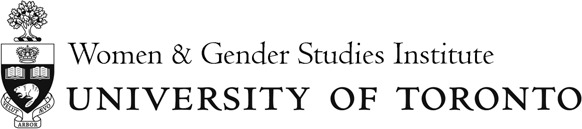 Honorarium Request FormRECIPIENTRECIPIENTFirst Name:Last Name:Full Mailing Address:Telephone Number:Email Address:Date of Birth:Social Insurance Number:PURPOSEPURPOSECourse/event/project:Work/service provided:Dates (start/end dates):Honorarium amount:Honorarium currency:REQUESTED BYREQUESTED BYName:Title/Position:APPROVAL (DIRECTOR/ACTING DIRECTOR)APPROVAL (DIRECTOR/ACTING DIRECTOR)Name:Title/Position:Signature:ACCOUNT INFORMATION – FOR OFFICE USEACCOUNT INFORMATION – FOR OFFICE USEAccount:CFC:CC:Fund: